Kopiark 1: Ordliste til Natursynsfilm, lang version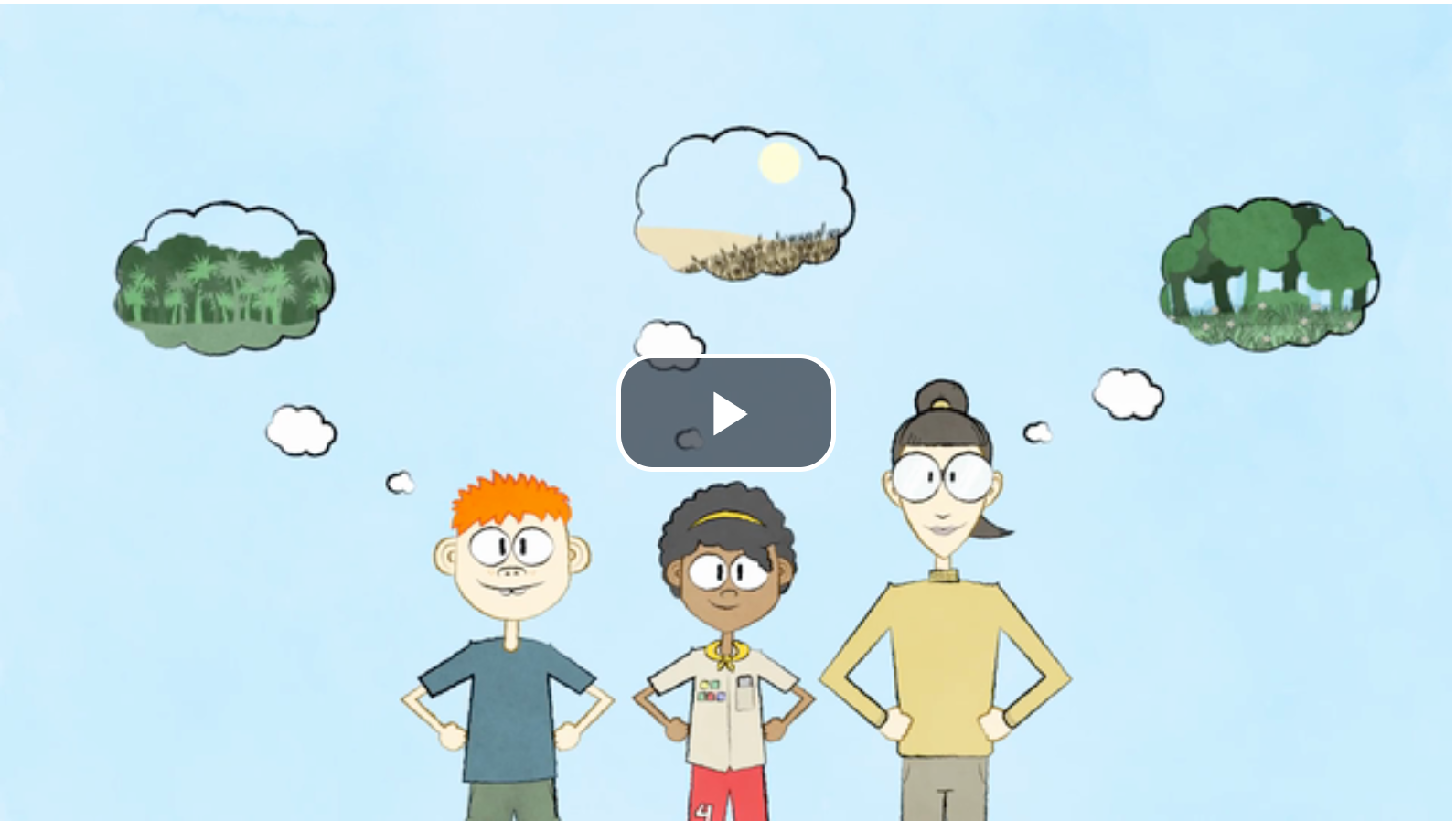 HVAD SKAL II har set den lange udgave af filmen om natursyn.Nu skal I arbejde lidt med nogle af ordene fra filmen:SÅDAN GØR ISæt jer sammen i grupper og prøv at forklare på jeres egen måde, hvad ordene herunder betyder:Natursyn:_________________________________________________________________________ Produktiv:________________________________________________________________________ Ressource:________________________________________________________________________ Rekreativ:________________________________________________________________________ Vild natur:________________________________________________________________________ Upåvirket natur:___________________________________________________________________ Økologisk:________________________________________________________________________  ...den tid og den kultur, du lever i...:___________________________________________________ Kommune:_______________________________________________________________________ Model af noget:___________________________________________________________________ Navn: ______________ Klasse: ______________ Dato: ______________ Sted: _______________